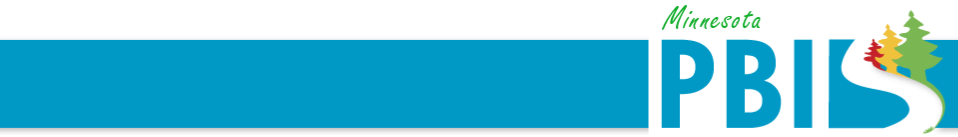 	June 2016We don’t have current data. 
How do we start getting a data system back into place?Data hold the ability to tell us how well we are doing what we said we were going to do, and tell us if what we are doing is working.Here are a few recommendations:Make an inventory of what data has been collected in the past and what tools were used.  Oftentimes it is easiest to start with tools you are familiar with and complete one.How did you measure effort- the TIC?How did you measure fidelity- SET, BoQ or TFI? How did you measure outcomes- ODRs? How do you solicit staff input- SAS?Create a data calendar.  In the school calendar or a 12 month calendar make some goals of when you will collect certain data, when you will review that data and when will you report that data out to stakeholders?Check out these resources and videos to help you determine the next right steps for you to re-engage with the data.Data Calendar from PBISMN.orghttp://www.pbismn.org/documents/dataCalendarAtAGlance_Sustaining2015_16.pdfLinks to tools and resources from the National TA Center pbis.orghttp://www.pbismn.org/documents/dataCalendarAtAGlance_Sustaining2015_16.pdfCreating district-wide evaluation plans video from PBISAppshttps://www.pbisapps.org/Resources/Pages/Developing-District-PBIS-Evaluation-Plans.aspxTo help inform our work it would be helpful to know which strategies you tried and how they worked for you.  Please click the link below for a short survey:sgiz.mobi/s3/PBISRecommendations